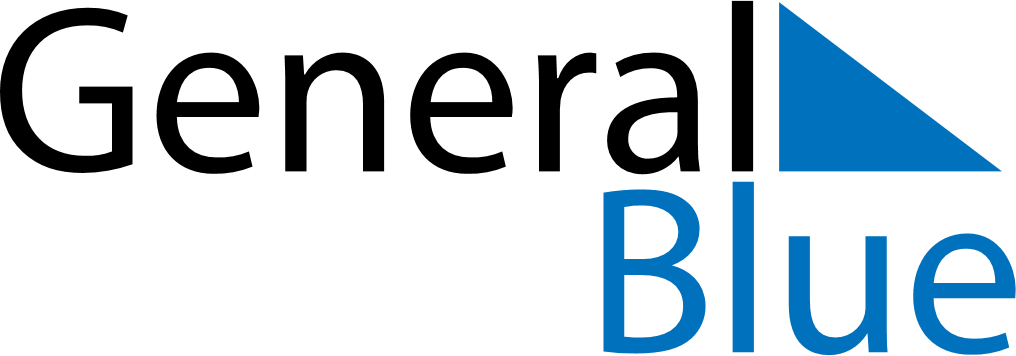 June 2024June 2024June 2024June 2024June 2024June 2024June 2024Tsant, Middle Govi, MongoliaTsant, Middle Govi, MongoliaTsant, Middle Govi, MongoliaTsant, Middle Govi, MongoliaTsant, Middle Govi, MongoliaTsant, Middle Govi, MongoliaTsant, Middle Govi, MongoliaSundayMondayMondayTuesdayWednesdayThursdayFridaySaturday1Sunrise: 5:05 AMSunset: 8:36 PMDaylight: 15 hours and 31 minutes.23345678Sunrise: 5:04 AMSunset: 8:37 PMDaylight: 15 hours and 33 minutes.Sunrise: 5:04 AMSunset: 8:38 PMDaylight: 15 hours and 34 minutes.Sunrise: 5:04 AMSunset: 8:38 PMDaylight: 15 hours and 34 minutes.Sunrise: 5:03 AMSunset: 8:39 PMDaylight: 15 hours and 35 minutes.Sunrise: 5:03 AMSunset: 8:40 PMDaylight: 15 hours and 37 minutes.Sunrise: 5:02 AMSunset: 8:40 PMDaylight: 15 hours and 38 minutes.Sunrise: 5:02 AMSunset: 8:41 PMDaylight: 15 hours and 39 minutes.Sunrise: 5:02 AMSunset: 8:42 PMDaylight: 15 hours and 40 minutes.910101112131415Sunrise: 5:01 AMSunset: 8:43 PMDaylight: 15 hours and 41 minutes.Sunrise: 5:01 AMSunset: 8:43 PMDaylight: 15 hours and 42 minutes.Sunrise: 5:01 AMSunset: 8:43 PMDaylight: 15 hours and 42 minutes.Sunrise: 5:01 AMSunset: 8:44 PMDaylight: 15 hours and 42 minutes.Sunrise: 5:01 AMSunset: 8:44 PMDaylight: 15 hours and 43 minutes.Sunrise: 5:01 AMSunset: 8:45 PMDaylight: 15 hours and 44 minutes.Sunrise: 5:00 AMSunset: 8:45 PMDaylight: 15 hours and 44 minutes.Sunrise: 5:00 AMSunset: 8:46 PMDaylight: 15 hours and 45 minutes.1617171819202122Sunrise: 5:00 AMSunset: 8:46 PMDaylight: 15 hours and 45 minutes.Sunrise: 5:01 AMSunset: 8:47 PMDaylight: 15 hours and 46 minutes.Sunrise: 5:01 AMSunset: 8:47 PMDaylight: 15 hours and 46 minutes.Sunrise: 5:01 AMSunset: 8:47 PMDaylight: 15 hours and 46 minutes.Sunrise: 5:01 AMSunset: 8:47 PMDaylight: 15 hours and 46 minutes.Sunrise: 5:01 AMSunset: 8:48 PMDaylight: 15 hours and 46 minutes.Sunrise: 5:01 AMSunset: 8:48 PMDaylight: 15 hours and 46 minutes.Sunrise: 5:01 AMSunset: 8:48 PMDaylight: 15 hours and 46 minutes.2324242526272829Sunrise: 5:02 AMSunset: 8:48 PMDaylight: 15 hours and 46 minutes.Sunrise: 5:02 AMSunset: 8:48 PMDaylight: 15 hours and 46 minutes.Sunrise: 5:02 AMSunset: 8:48 PMDaylight: 15 hours and 46 minutes.Sunrise: 5:02 AMSunset: 8:48 PMDaylight: 15 hours and 46 minutes.Sunrise: 5:03 AMSunset: 8:48 PMDaylight: 15 hours and 45 minutes.Sunrise: 5:03 AMSunset: 8:48 PMDaylight: 15 hours and 45 minutes.Sunrise: 5:04 AMSunset: 8:48 PMDaylight: 15 hours and 44 minutes.Sunrise: 5:04 AMSunset: 8:48 PMDaylight: 15 hours and 44 minutes.30Sunrise: 5:05 AMSunset: 8:48 PMDaylight: 15 hours and 43 minutes.